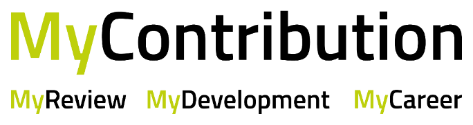 Objective 1Objective 2Objective 3Objective 4Objective 5Objective 6Objective 7Objective 8My objective aligns to the following strategic goalIf applicable, record the school or professional service department goal that your objective supports.What are you going to achieve and why?How are you going to measure your success in this?What support will you need to achieve this?How long should this take? (DD/MM/YYYY)Objective statusRatingProgress commentsMy objective aligns to the following strategic goalIf applicable, record the school or professional service department goal that your objective supports.What are you going to achieve and why?How are you going to measure your success in this?What support will you need to achieve this?How long should this take? (DD/MM/YYYY)Objective statusRatingProgress commentsMy objective aligns to the following strategic goalIf applicable, record the school or professional service department goal that your objective supports.What are you going to achieve and why?How are you going to measure your success in this?What support will you need to achieve this?How long should this take? (DD/MM/YYYY)Objective statusRatingProgress commentsMy objective aligns to the following strategic goalIf applicable, record the school or professional service department goal that your objective supports.What are you going to achieve and why?How are you going to measure your success in this?What support will you need to achieve this?How long should this take? (DD/MM/YYYY)Objective statusRatingProgress commentsMy objective aligns to the following strategic goalIf applicable, record the school or professional service department goal that your objective supports.What are you going to achieve and why?How are you going to measure your success in this?What support will you need to achieve this?How long should this take? (DD/MM/YYYY)Objective statusRatingProgress commentsMy objective aligns to the following strategic goalIf applicable, record the school or professional service department goal that your objective supports.What are you going to achieve and why?How are you going to measure your success in this?What support will you need to achieve this?How long should this take? (DD/MM/YYYY)Objective statusRatingProgress commentsMy objective aligns to the following strategic goalIf applicable, record the school or professional service department goal that your objective supports.What are you going to achieve and why?How are you going to measure your success in this?What support will you need to achieve this?How long should this take? (DD/MM/YYYY)Objective statusRatingProgress commentsMy objective aligns to the following strategic goalIf applicable, record the school or professional service department goal that your objective supports.What are you going to achieve and why?How are you going to measure your success in this?What support will you need to achieve this?How long should this take? (DD/MM/YYYY)Objective statusRatingProgress comments